При подаче заявленияна  бюджетное  обучение в  обязательном порядкепредоставляются следующие документы:документ, удостоверяющий личность подающего заявление родителя  (или законного представителя) ребёнка;копия свидетельства о рождении ребёнка                        (остаётся в личном деле); две фотография ребёнка (размер 3х4 остаются в личном деле и индивидуальном плане).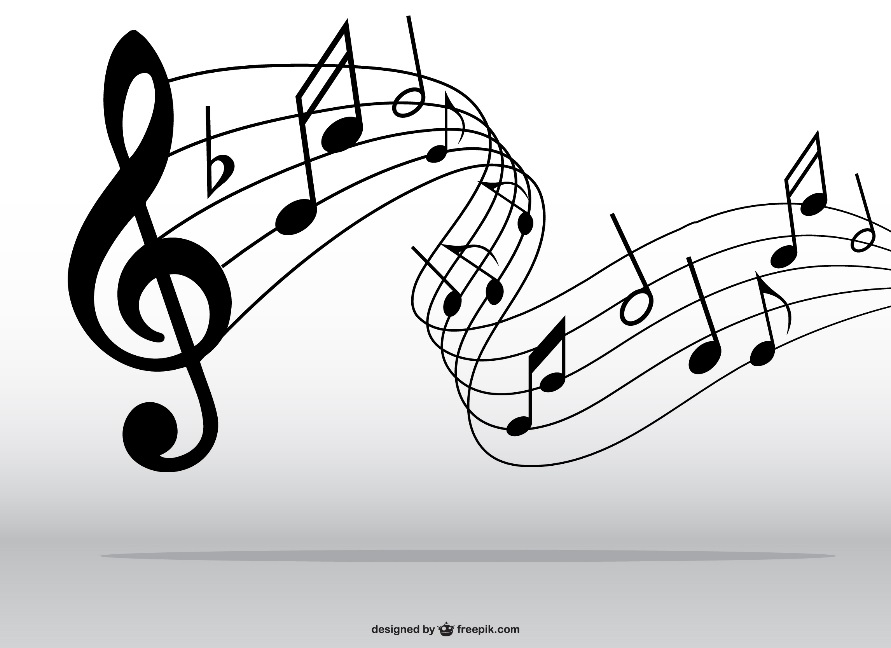 